Speak only what God saysBalaam’s Second Prophecy: Numbers 23:18-261) Balaam is an example of a prophet gone badHe was hired by King Balak of Moab to curse Israel – Numbers 24:10-13He could only speak what God told him to speak – Numbers 22:38He counseled Balak to entice Israel to sin – Numbers 31:16, Revelation 2:14-16, Isaiah 59:1-2 He was overcome by greed – Jude 11, 1 Timothy 6:7-102) It’s impossible for God to lie – vs.19In hope of eternal life which God, who cannot lie, promised before time began. Titus 1:2For all the promises of God in Him are Yes, and in Him Amen, to the glory of God through us. II Corinthians 1:203) Speak what God has said – vs.20, Matthew 18:19, John 15:7You will also declare a thing, and it will be established for you; so light will shine on your ways. Job 22:28Again He said to me, “Prophesy to these bones, and say to them, ‘O dry bones, hear the word of the Lord!’” Ezekiel 37:44) God is with you and the shout of a king resides in you – vs.21-22God is with you – Psalm 23:4, Joshua 1:7-9Let the shout come out – Psalm 47:5, 98:4-6God gives strength – Isaiah 41:10, Ephesians 3:165) Witchcraft has no effect on the Christian – vs.23-26Like a flitting sparrow, like a flying swallow, So a curse without cause shall not alight. Proverbs 26:2 NKJVI will bless those who bless you, and I will curse him who curses you; and in you all the families of the earth shall be blessed. Genesis 12:3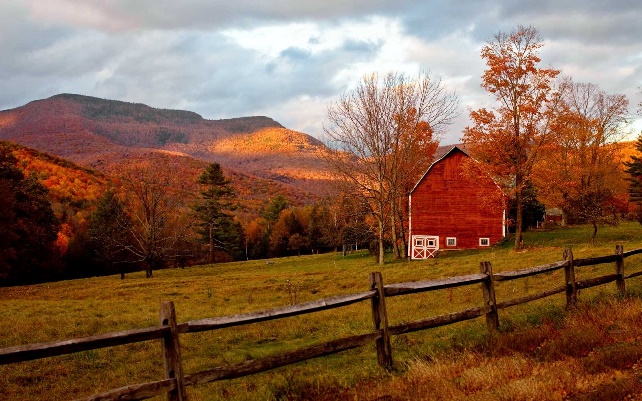 Faith declarationsNow to Him who is able to do exceedingly abundantly above all that we ask or think, according to the power that works in us. Ephesians 3:20Abundant Provision: Philippians 4:19, Deuteronomy 8:18, 2 Corinthians 9:8, Matthew 6:33, Malachi 3:8-11I thank you Heavenly Father because of the covenant that you have with my fathers, you have given me power to create wealth. I tithe and give offerings; therefore, I claim Your promise of pouring out a blessing that there is not room enough to contain. I look for forward to the harvest of all the seed I have planted into the Kingdom of God. You said that you supply all my needs according to Your limitless supply. I declare your abundance over my life to fulfil every good work. You are a God of more than enough. Because I put you first in my life, all things that I need will are provided. Health and long life: Exodus 15:26, Exodus 23:25-26, Psalm 91, Psalm 92:12-15, Ps.103:1-5, Mt.8:16-17Thank you, Heavenly Father, that you are the Lord my physician. The healing virtue of the Lord is at work in my body. With long life will you satisfy me and show me your salvation. You forgive all my iniquities and heal all of my diseases. You bless my bread and water and take sickness from my midst. You will fulfil the number of my days. I will still bear fruit in old age. I will be fresh and flourishing, to declare the righteousness of the Lord. Marriage, family and children: Ephesians 5:22-33, Psalm 91, Psalm 112:1-2, Jeremiah 31:16-17, Isaiah 44:3, Deuteronomy 1:11, Matthew 10:7-8 I thank you God that my marriage is continually growing healthy and strong in friendship and romance. What God has joined together; I declare that no man can tear asunder. My family dwells under the shadow of the Most High and the Angel of the Lord encamps around us to deliver us. No plague or pestilence shall come nigh my dwelling. The descendants of the upright will be blessed.  Your covenant and mercies are with me and my descendants to a thousand generations.  I declare Your keeping power and conviction over the lives of my children, today! Pour out your Spirit on my offspring and send laborers into there path who will witness to them. 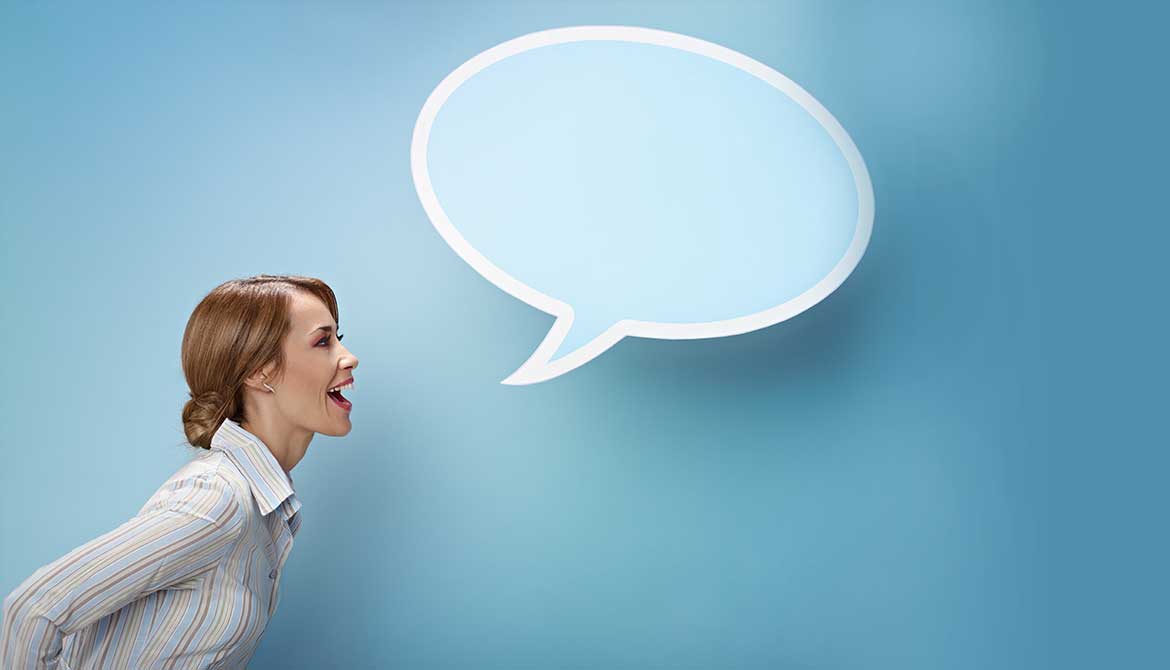 